МУНИЦИПАЛЬНОЕ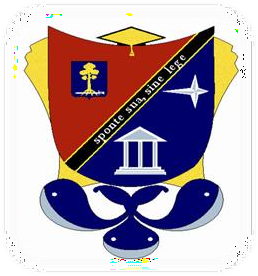 ОБЩЕОБРАЗОВАТЕЛЬНОЕ БЮДЖЕТНОЕ УЧРЕЖДЕНИЕ«ГИМНАЗИЯ» Г.СЕРТОЛОВОДОПОЛНИТЕЛЬНОЕ ОБРАЗОВАНИЕИнформационная карта образовательной программы.–Название образовательнойпрограммы«КЛУБ ЛЮБИТЕЛЕЙ ИТАЛЬЯНСКОГО ЯЗЫКА «ITALIANO VERO»НаправленностьСоциально-гуманитарнаяЦельОсвоение учащимися базовых грамматических структур, необходимых для овладения речью на итальянском языке и развитие личности учащегося, его речевых способностей, внимания, мышления, памяти и воображения.Возрастобучающихся7-15 летСрок реализации программы /Год обучения / количество часовПрограмма рассчитана на 72 часа.Режим и формы занятийРежим занятий: 1 занятие по 2 часа в неделю.Формы занятий: группое и индивидуальные в форме:- беседы и лекции- тесты- презентации- играОжидаемые результатыВ результате изучения итальянского языка учащийся должен знать/понимать:-алфавит, буквы, основные буквосочетания, звуки изучаемого языка;-основные правила чтения и орфографии изучаемого языка;-особенности интонации основных типов предложений;-название страны/стран изучаемого языка, их столиц;-имена наиболее известных персонажей детских литературных -произведений страны/стран изучаемого языка;-наизусть рифмованные произведения детского фольклора (доступные по содержанию и форме);уметь:-в области аудирования:-понимать на слух речь руководителя кружка и учащихся, основное содержание облегченных текстов с опорой на зрительную наглядность;-в области говорения:-участвовать в элементарном этикетном диалоге -расспрашивать собеседника, задавая простые вопросы (кто? что? где? когда?) и отвечать на вопросы собеседника;-кратко рассказывать о себе, своей семье, друге;-составлять небольшие описания предмета, картинки (о природе, о школе) по образцу;Формы отслеживаниярезультатовИтоговые тесты по каждому разделу, игры – соревнования.ПримечанияПредлагаемая программа направлена на:-формирование у участников кружка понимания особой роли языка в жизни человека;- на развитие интереса к культуре, истории и языку дружественной нам Италии;- на изучение взаимосвязей и взаимовлияний итальянской и русской культуры и традиций;- на интеллектуальное и духовное развитие личности человека.В клубе любителей итальянского языка «ITALIANO VERO» принимаются все желающие, независимо от уровня владения языком и мотивации. Участники занимаются активной продуктивной творческой деятельностью.группа VKhttps://vk.com/club198946406